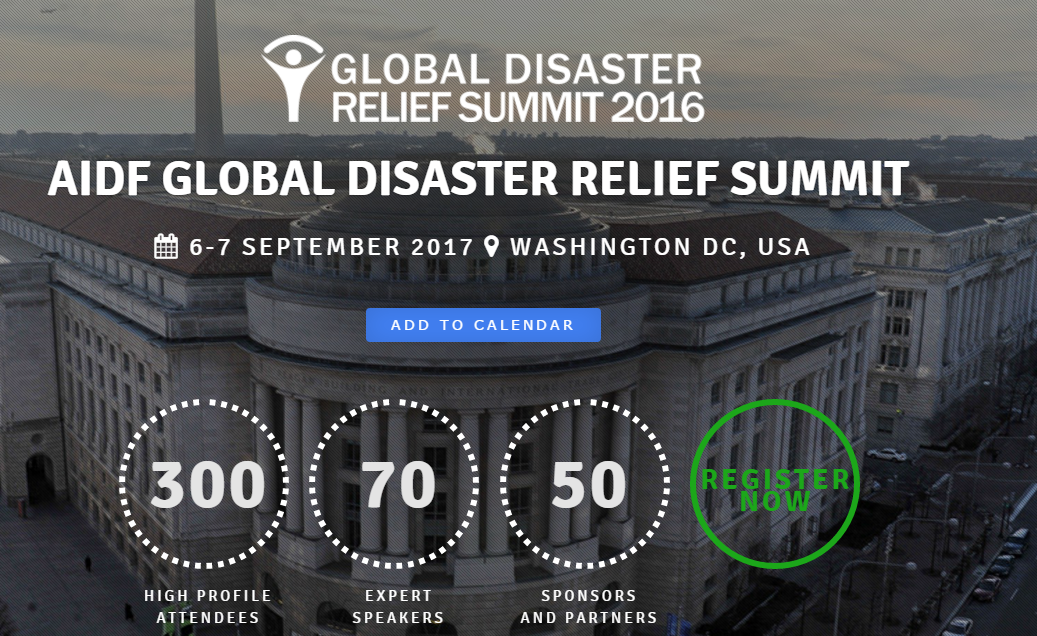 ABOUTThe summit strives to enable quicker and better response during crisis and catastrophes in a more effective, sustainable and cost-efficient way. They have developed the agenda in consultation with key organizations, such as UNOCHA, World Vision, UNOPS, USAID, Red Cross, World Bank, Aidmatrix, and CIPS.LOCATIONWASHINGTON D.C., USADATE6-7 September 2017DONORS PRESENT: 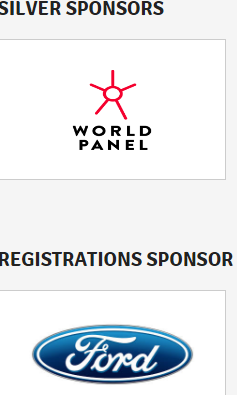 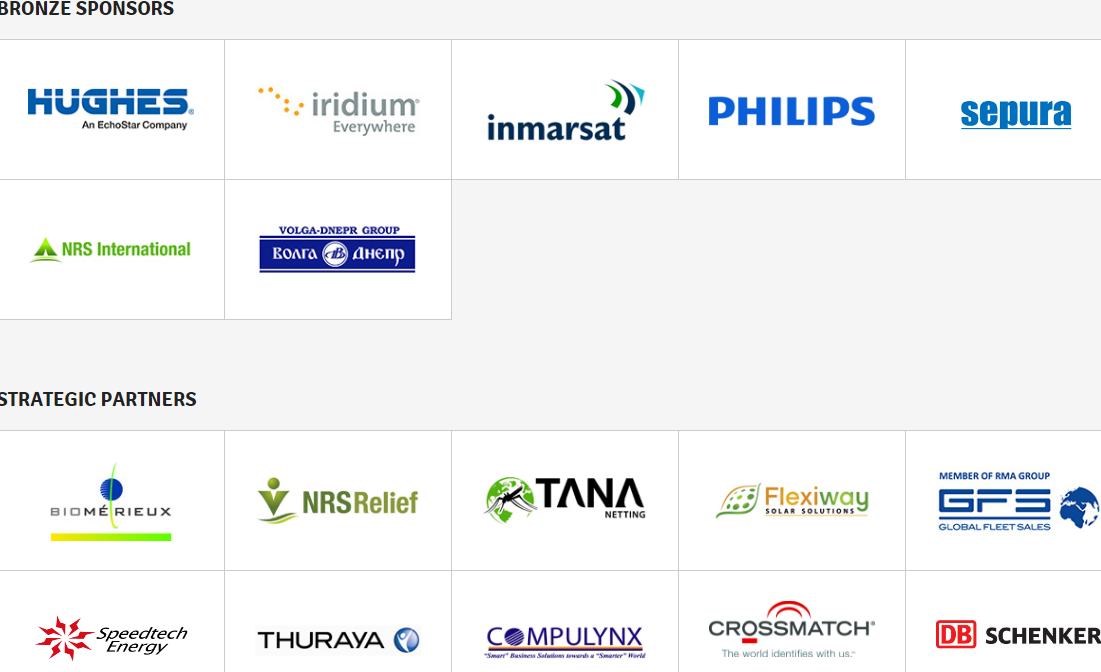 More Informationhttp://disaster-relief.aidforum.org/